                                   Washington Parish Council     Open Spaces (Recreation, Allotments, Footpaths and                             Conservation) Committee To all Members of the Open Spaces (Recreation, Allotments, Footpaths and Conservation) Committee:Cllr S Buddell (Chairman), Cllr B Hanvey (BH), Cllr T Keech (TK) and Cllr J Luckin (JL) NOTICE is hereby given, and Councillors are SUMMONED to attend a meeting of the Open Spaces Committeeon:Monday 22nd May 2023 at 7:45pm in the Washington Village Memorial Hall (Doré Room)                                              AGENDA1.  To Elect a Chairperson for the Committee’s 2023/24 Municipal Year. 2.  To Receive apologies for Absence.2.  To Record declarations of interest from members in any item to be discussed and agree      dispensations 3.  Public Speaking      Members of the public can speak for up to 15 minutes at the Chairperson’s discretion on any item on      the Agenda.4.  Approve the minutes of the last Open Spaces, Recreation & Allotments and Footpaths and     Conservation meeting on 17th April 20235.  Allotments     To Report on the Allotment inspection and Consider any recommended action     To Agree date of annual review of Allotment Rent and Tenancy Agreement 6. To Report on Outstanding Actions and Matters Arising from the last meeting7.  First Extension Graveyard     To Report on the May inspection of the graveyard and Consider any recommended action.8.  Matters arising from the last meeting 9.  Recreation Ground and Parish Property     To Consider a request to keep the football storage unit by the Village Hall.      To Consider a hire request for the football pitch on Tuesday evenings.     To Receive May 2023 MUGA electricity readings     To Review engagement of a handyperson for general maintenance     To Consider fencing to fill gaps from tree felling on the Allotment/Recreation Ground boundary      Rampion 2: To Receive any updates on the proposed cable route through the Recreation Ground10. Footpaths and Bridleways      To Receive a report of overgrown vegetation by the footpath near Washington Cottages 11. Conservation Issues12. Any other urgent Open Space, Recreation & Allotment and Footpaths & Conservation issues that          may arise OR items for the next Agenda.   13. Date and Time of next meetings        Parish Council Meeting: Monday 5th June 2023, 7:30pm      Planning & Transport Committee: Monday 19th June 2023, 7:00pm      Open Spaces Committee: Monday 19th June 2023, 7:45pm#14. To resolve, under the Public Bodies (Admissions to Meetings) Act 1960, in accordance with        Standing Orders 3d to exclude the press and public on the grounds that the confidential matters        to be discussed under the next item will involve disclosure of sensitive information which would        be inappropriate to put in the public domain15. To Discuss the Allotment security.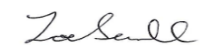       Zoe Savill     Clerk to Washington Parish Council     16th May 2023Under the provisions of the Local Government Audit and Accountability Act 2014 (Openness of Local Government Bodies Regulations 2014), members of the public are permitted to film or record Council meetings to which they are permitted access, in a non-disruptive manner. By attending this meeting, it is deemed that you consent to this. A person or persons recording the parish meeting are reminded that the Public Speaking period is not part of the formal meeting and that they should take legal advice for themselves as to their rights to make any recording during that period